§851.  Information against attorneyWhenever an information is filed in the office of the clerk of courts in any county by the Attorney General, or by a committee of the State Bar Association, or by a committee of the bar or bar association of such county, charging that an attorney at law has conducted that attorney's self in a manner unworthy of an attorney, or has become and is disqualified for the office of attorney and counselor at law, for reasons specified in the information, any Justice of the Supreme Judicial Court may, in the name of the State, issue a rule requiring the attorney informed against to appear on a day fixed to show cause why that attorney's name should not be struck from the roll of attorneys, or such other disciplinary measures imposed as the justice considers appropriate, which rule, with an attested copy of the information, must be served upon such attorney in such manner as the justice directs at least 14 days before the return day, and must be made returnable either in the county where such attorney resides or where it is charged that the misconduct was committed.  [RR 2021, c. 1, Pt. B, §26 (COR).]SECTION HISTORYPL 1965, c. 309, §1 (AMD). RR 2021, c. 1, Pt. B, §26 (COR). The State of Maine claims a copyright in its codified statutes. If you intend to republish this material, we require that you include the following disclaimer in your publication:All copyrights and other rights to statutory text are reserved by the State of Maine. The text included in this publication reflects changes made through the First Regular and First Special Session of the 131st Maine Legislature and is current through November 1. 2023
                    . The text is subject to change without notice. It is a version that has not been officially certified by the Secretary of State. Refer to the Maine Revised Statutes Annotated and supplements for certified text.
                The Office of the Revisor of Statutes also requests that you send us one copy of any statutory publication you may produce. Our goal is not to restrict publishing activity, but to keep track of who is publishing what, to identify any needless duplication and to preserve the State's copyright rights.PLEASE NOTE: The Revisor's Office cannot perform research for or provide legal advice or interpretation of Maine law to the public. If you need legal assistance, please contact a qualified attorney.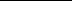 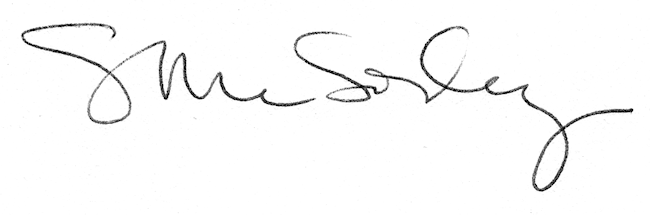 